Zastupiteľstvo Bratislavského samosprávneho kraja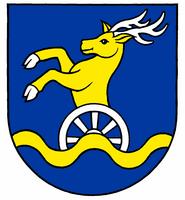 UZNESENIEč. 23 - 43 / 2017zo zasadnutia Zastupiteľstva Bratislavského samosprávneho krajazo dňa31. 03. 2017Otvorenie zasadnutiaVoľba overovateľov zápisnice, návrhovej komisie a schválenie programuInformácia o plnení uznesení Zastupiteľstva Bratislavského samosprávneho kraja s termínom plnenia február - marec 2017 a odpočte projektov Aktualizovaného Akčného plánu BSK označených prioritou jeden 2017+uznesenie č. 23Informácia o vybavení interpelácií poslancov Zastupiteľstva Bratislavského samosprávneho kraja zo dňa 17.02.2017uznesenie č. 24Návrh na poskytnutie dotácií pre rok 2017 z Bratislavskej regionálnej dotačnej schémy v zmysle VZN č. 2/2016 o poskytovaní dotácií z rozpočtu Bratislavského samosprávneho krajauznesenie č. 25Návrh na zmenu rozpočtu Bratislavského samosprávneho kraja v roku 2017uznesenie č. 26Správa o vykonanej inventarizácii nehnuteľného majetku Bratislavského samosprávneho kraja za rok 2016 uznesenie č. 27Návrh na vyhodnotenie OVS na prenájom nehnuteľnosti vo vlastníctve BSK -  stavba na Krásnohorskej ulici č. 14, v Bratislave – Petržalke uznesenie č. 28Návrh na vyhodnotenie obchodnej verejnej súťaže na predaj nehnuteľného majetku – parcely č. 5364/15, zapísanej na LV č. 1656, pre k.ú. Senecuznesenie č. 29Návrh na vyhodnotenie OVS na predaj nehnuteľného majetku – stavby súp. číslo 3235, situovanej na pozemku parc. č. 1948 v k .ú. Petržalka, vedenej na LV č. 3302stiahnutý bodSpráva o stave zabezpečenia sociálnych služieb v regióne BSKuznesenie č. 30Návrh na schválenie kúpy nehnuteľného majetku – bytu č. 44 na Silvánovej ul. v Pezinku pre potreby deinštitucionalizácie sociálnych služieb – DSS a ZPB MEREMAuznesenie č. 31Návrh na schválenie kúpy nehnuteľného majetku – bytu č. 66 na Silvánovej ul. v Pezinku pre potreby deinštitucionalizácie sociálnych služieb – DSS a ZPB MEREMAuznesenie č. 32Návrh na zmenu uznesenia Zastupiteľstva Bratislavského samosprávneho kraja č. 133/2016 zo 16. 12. 2016uznesenie č. 33Informácia o plnení Stratégie rozvoja turizmu v Bratislavskom kraji do roku 2020 za rok 2016uznesenie č. 34Návrh na schválenie Dodatku č.1 k Dohode o partnerstve projektu „Transdanube.Pearls“ spolufinancovaného z prostriedkov Programu DANUBEuznesenie č. 35Návrh na schválenie Memoranda o vzájomnej  spolupráci medzi Bratislavským samosprávnym krajom a Bratislavskou vodárenskou spoločnosťou a.s.uznesenie č. 36Informácia o vyhodnotení Integrovaného dopravného systému v Bratislavskom kraji za rok 2016uznesenie č. 37Správa o kontrole plnenia uznesení Zastupiteľstva Bratislavského samosprávneho kraja za rok 2016uznesenie č. 38Správa o kontrole vybavovania sťažností a petícií na Úrade Bratislavského samosprávneho kraja za rok 2016uznesenie č. 39Informácia o prebiehajúcich a ukončených súdnych sporochuznesenie č. 40Informácia o účasti poslancov na zasadnutiach Zastupiteľstva Bratislavského samosprávneho kraja a Komisií Zastupiteľstva Bratislavského samosprávneho kraja za rok 2016uznesenie č. 41Informácia o účasti delegovaných zástupcov zriaďovateľa na zasadnutiach rád škôl v zriaďovateľskej pôsobnosti Bratislavského samosprávneho krajauznesenie č. 42Informácia o predaji časti areálu Hotelovej akadémie Mikovíniho 1, Bratislavauznesenie č. 43Rôzne – Všeobecná rozprava a interpelácieZáverZastupiteľstvo Bratislavského samosprávneho krajaUZNESENIEInformácia o plnení uznesení  Zastupiteľstva Bratislavského samosprávneho kraja s termínom plnenia február - marec 2017 a odpočte projektov Aktualizovaného Akčného plánu BSK označených prioritou jeden 2017+UZNESENIE č. 23 / 2017zo dňa 31. 03. 2017Zastupiteľstvo Bratislavského samosprávneho kraja po prerokovaní materiáluberie  na  vedomieA.1. informáciu o plnení uznesení Zastupiteľstva Bratislavského samosprávneho kraja s termínom plnenia február – marec 2017:v časti I. – splnené uznesenia Z BSK:1) 13/20162) 16/20163) 17/2016 B.14) 99/20165) 100/2016 B.46) 108/20167 )109/2016 C.18)120/20169) 124/2016 C.10) 127/2016 B.2; B.311)134/2016 D12) 7/201713) 8/2017 A.1; A.2; A.3; A.414) 9/201715) 10/2017 B.116) 11/2017 B.117) 12/2017 B.118) 13/201719) 15/201720) 16/2017 B.1 a B.321) 19/2017 22) 22/2017v časti II. – dlhodobo plnené uznesenia Z BSK, uvedené v tabuľke:Legenda: N – nestanovený, P – úloha sa priebežne plní, S – splnené uznesenie, NES – nesplnené uznesenie,  x/    Navrhovaný termín plnenia uznesenia (pred schválením)A.2. informáciu o odpočte projektov Aktualizovaného Akčného plánu BSK označených prioritou jeden 2017+                                B. z m e n a   t e r m í n u   p l n e n i a   u z n e s e n i a:1) uznesenie č. 130/2016 B.1, B.2, B.3 z 03/2017 na 06/2017       Bratislava 31. 03. 2017Ing. Tatiana Mikušová                                     Peter Ágoston                   overovateľ                                                    overovateľOskar DobrovodskýoverovateľIng. Pavol  F R E Š OpredsedaBratislavského samosprávneho krajaZastupiteľstvo Bratislavského samosprávneho krajaUZNESENIEInformáciao vybavení interpelácií poslancov Zastupiteľstva Bratislavského samosprávneho kraja zo dňa 17.02.2017UZNESENIE č. 24 / 2017zo dňa 31. 03. 2017Zastupiteľstvo Bratislavského samosprávneho kraja po prerokovaní materiáluberie na vedomie informáciu o vybavení interpelácií poslancov Zastupiteľstva Bratislavského samosprávneho kraja zo dňa 17.02.2017.Bratislava 31. 03. 2017Ing. Tatiana Mikušová                                     Peter Ágoston                   overovateľ                                                    overovateľOskar DobrovodskýoverovateľIng. Pavol  F R E Š OpredsedaBratislavského samosprávneho krajaZastupiteľstvo Bratislavského samosprávneho krajaUZNESENIENávrhna poskytnutie dotácií pre rok 2017 z Bratislavskej regionálnej dotačnej schémy v zmysle VZN č. 2/2016 o poskytovaní dotácií z rozpočtu Bratislavského samosprávneho krajaUZNESENIE č. 25 /2017 zo dňa 31. 03. 2017Zastupiteľstvo Bratislavského  samosprávneho kraja po prerokovaní materiálus c h v a ľ u j eA.1. presun bežných výdavkov v rozpočte Bratislavského samosprávneho kraja na rok 2017 z podprogramu 14.3: Mimoriadne dotácie na podprogram 14.1: Bratislavská regionálna dotačná schéma v sume 84.320 €.A.2  dotácie v celkovej výške 2.081.120 € z rozpočtu Bratislavského samosprávneho kraja z podprogramu 14.1: Bratislavská regionálna dotačná schéma v zmysle Všeobecne záväzného nariadenia Bratislavského samosprávneho kraja č. 2/2016 o poskytovaní dotácií v zmysle stanoviska a odporúčania osobitnej komisie na posudzovanie dotácií nasledovne podľa priložených tabuliek:A.3 dotácie „mimoriadneho, alebo osobitného“  významu pre Bratislavský samosprávny kraj v sume  297.600 €  z rozpočtu BSK z programu 14.3: Mimoriadne dotácie za účelom financovania projektov v zmysle Všeobecne záväzného nariadenia Bratislavského samosprávneho kraja č. 2/2016 o poskytovaní dotácií z rozpočtu Bratislavského samosprávneho kraja v zmysle stanoviska a odporúčania osobitnej komisie na posudzovanie dotácií nasledovne podľa priložených tabuliek:u k l a d áriaditeľovi úradu  Bratislavského samosprávneho krajaB.1 prehodnotiť rozpočet Bratislavského samosprávneho kraja na rok 2017 s cieľom možného dofinancovania podprogramu 14.3: Mimoriadne dotácie.Termín: máj 2017Bratislava 31. 03. 2017Ing. Tatiana Mikušová                                     Peter Ágoston                   overovateľ                                                    overovateľOskar DobrovodskýoverovateľIng. Pavol  F R E Š OpredsedaBratislavského samosprávneho krajaZastupiteľstvo Bratislavského samosprávneho krajaUZNESENIENávrhna zmenu rozpočtu Bratislavského samosprávneho kraja v roku 2017UZNESENIE č. 26 / 2017zo dňa  31. 03. 2017Zastupiteľstvo Bratislavského samosprávneho kraja v zmysle § 14 zákona č. 583/2004 Z. z. o rozpočtových pravidlách územnej samosprávy a o zmene a doplnení niektorých zákonov v znení neskorších predpisov schvaľujeA.1 zmenu rozpočtu BSK v roku 2017  A.2 plánované investície, ktoré je možné financovať z úverových zdrojov:  s p l n o m o c ň u j epredsedu Bratislavského samosprávneho kraja v zmysle § 11 ods. 2. písm. d) zákona č. 302/2001 Z. z. o samospráve vyšších územných celkov (zákon o samosprávnych krajoch) v znení neskorších predpisovB.1. upresňovať v priebehu roka 2017 rozpočet pre školy a školské zariadenia v časti príjmy z prenájmov, refundácií a bežné výdavky v Programe 8: Vzdelávanie s cieľom, aby sa mohli prijaté príjmy z prenájmov a refundácií pre  konkrétnu školu, alebo školské zariadenie  vrátiť a použiť v danej škole, resp. školskom zariadení v čo najkratšom čase.u k l a d á   riaditeľovi úradu Bratislavského samosprávneho kraja:C.1 predkladať odpočet plnenia bodu A.2 na každé zasadnutie Z BSKTermín: máj až november 2017Bratislava 31. 03. 2017Ing. Tatiana Mikušová                                     Peter Ágoston                   overovateľ                                                    overovateľOskar DobrovodskýoverovateľIng. Pavol  F R E Š OpredsedaBratislavského samosprávneho krajaZastupiteľstvo Bratislavského samosprávneho krajaUZNESENIESprávao vykonanej inventarizácii nehnuteľného majetku Bratislavskéhosamosprávneho kraja za rok 2016UZNESENIE č. 27 / 2017zo dňa 31. 03. 2017Zastupiteľstvo Bratislavského samosprávneho kraja po prerokovaní materiálub e r i e	n a	v e d o m i esprávu o vykonanej inventarizácii nehnuteľného majetku Bratislavského samosprávneho krajaza rok 2016, s celkovou účtovnou hodnotou k 31.12.2016 :	budovy a stavby (účet 021) :	240 377 892,51	€	pozemky (účet 031) :	85 407 233,77	€Bratislava 31. 03. 2017Ing. Tatiana Mikušová                                     Peter Ágoston                   overovateľ                                                    overovateľOskar DobrovodskýoverovateľIng. Pavol  F R E Š OpredsedaBratislavského samosprávneho krajaZastupiteľstvo Bratislavského samosprávneho krajaUZNESENIENávrh na vyhodnotenie OVS na prenájom nehnuteľnosti vo vlastníctve BSK -  stavba na Krásnohorskej ulici č. 14, v Bratislave – PetržalkeUZNESENIE č. 28 / 2017zo dňa 31. 03. 2017Zastupiteľstvo Bratislavského samosprávneho kraja po prerokovaní materiálus c h v a ľ u j eprenájom nehnuteľnosti - stavby: vedenej Okresným úradom Bratislava, Odborom katastrálnym, na LV č. 3192, k. ú. Petržalka, okres Bratislava V, obec BA - m. č. Petržalka, konkrétne:- budova súp. č. 3127, evidovaná ako objekt pre školstvo, vzdelávanie a výskum, nachádzajúca sa na parcele č. 2796 evidovanej na LV č. 3952víťazovi obchodnej verejnej súťaže - nájomcovi:Správa vzdelávacích budov, a. s. Karloveská 6/C, 841 04 Bratislava IČO: 50 637 541s podmienkami:nájomca podpíše nájomnú zmluvu do 60 dní od schválenia víťaza OVS uznesením Zastupiteľstva Bratislavského samosprávneho kraja s tým, že ak v tejto lehote nájomca nepodpíše nájomnú zmluvu, uznesenie stráca platnosť,nájomca bude využívať objekt pre zriadenie základnej školy a/alebo materskej školynájomná zmluva sa uzatvára na dobu 25-tich rokov s povinnosťou nájomcu výhradne na svoje náklady udržiavať predmet nájmu v riadnom a prevádzkyschopnom stave, a to počas celej doby nájmu,nájomné: 2 €/rok za celý predmet nájmu + daň z nehnuteľnosti,predmetom nájmu nie je služobný byt, ktorý sa nachádza na prízemí budovy,nájomca sa zaväzuje vykonať rekonštrukciu predmetu nájmu v hodnote minimálne 600 000,00 € s DPH,  do 5 –tich rokov od uzavretia nájomnej zmluvy,nájomca sa zaväzuje komplexne zrekonštruovať a zatepliť strešný plášť stavby najneskôr do jedného roka od uzatvorenia zmluvy, pod sankciou 100 000 €,nájomca musí pri rekonštrukcii predmetu nájmu podľa písm. f) a g) zohľadniť závery Odborného stanoviska č. 6/2016, vypracovaného Ústavom stavebnej ekonomiky, s.r.o., zo dňa 14.10.2016, ktoré je prílohou nájomnej zmluvyprípadné technické zhodnotenie predmetu nájmu odpisuje nájomca,neodpísanú časť technického zhodnotenia predmetu nájmu sa nájomca zaväzuje po skončení dohodnutej doby nájmu bezodplatne previesť do vlastníctva BSK,v prípade skončenia nájmu z dôvodov na strane nájomcu sa neodpísaná časť technického zhodnotenia predmetu nájmu titulom zmluvnej pokuty stáva vlastníctvom prenajímateľa.T: v zmysle textuBratislava 31. 03. 2017Ing. Tatiana Mikušová                                     Peter Ágoston                   overovateľ                                                    overovateľOskar DobrovodskýoverovateľIng. Pavol  F R E Š OpredsedaBratislavského samosprávneho krajaZastupiteľstvo Bratislavského samosprávneho krajaUZNESENIENávrh na vyhodnotenie obchodnej verejnej súťaže na predaj nehnuteľného majetku – parcely č. 5364/15, zapísanej na LV č. 1656, pre k.ú. SenecUZNESENIE  č. 29 / 2017zo dňa 31. 03. 2017Zastupiteľstvo Bratislavského samosprávneho kraja po prerokovaní materiálu r u š íobchodnú verejnú súťaž vyhlásenú v zmysle Uznesenia č. 109/2016 zo dňa 21.10.2016 za účelom predaja prebytočného nehnuteľného majetku:parcely reg. „C“ č. 5364/15 o výmere 1.378 m2, druh pozemku: zastavané plochy a nádvoria, zapísanej na LV č. 1656 Okresným úradom Senec, katastrálnym odborom, pre okres: Senec, obec: Senec, k.ú.: Senecvo výlučnom vlastníctve Bratislavského samosprávneho kraja, a to v súlade s časťou 7. Ďalšie podmienky vyhlasovateľa, písm. a) Oznámenia o vyhlásení obchodnej verejnej súťaže, v ktorom si vyhlasovateľ vyhradzuje právo zmeniť podmienky súťaže alebo súťaž zrušiť podľa § 283 zákona č. 513/1991 Zb. Obchodného zákonníka v znení neskorších predpisov.Bratislava 31. 03. 2017Ing. Tatiana Mikušová                                     Peter Ágoston                   overovateľ                                                    overovateľOskar DobrovodskýoverovateľIng. Pavol  F R E Š OpredsedaBratislavského samosprávneho krajaZastupiteľstvo Bratislavského samosprávneho krajaUZNESENIESprávao stave zabezpečenia sociálnych služieb v regióne BSKuznesenie č. 30 / 2017zo dňa 31. 03. 2017 Zastupiteľstvo Bratislavského samosprávneho kraja po prerokovaní materiálus c h v a ľ u j eSprávu o stave zabezpečenia sociálnych služieb v regióne BSK.Bratislava 31. 03. 2017Ing. Tatiana Mikušová                                     Peter Ágoston                   overovateľ                                                    overovateľOskar DobrovodskýoverovateľIng. Pavol  F R E Š OpredsedaBratislavského samosprávneho krajaZastupiteľstvo Bratislavského samosprávneho krajaUZNESENIENávrh na schválenie kúpy nehnuteľného majetku – bytu č. 44 na Silvánovej ul. v Pezinku pre potreby deinštitucionalizácie sociálnych služieb – DSS a ZPB MEREMAUZNESENIE  č. 31 / 2017zo dňa 31. 03. 2017Zastupiteľstvo Bratislavského samosprávneho kraja po prerokovaní materiálu s c h v a ľ u j ekúpu nehnuteľného majetku, a to:byt č. 44, nachádzajúci sa na 2. p.  vo vchode Silvánová 35 bytového domu na Silvánovej ulici v Pezinku, katastrálne územie Pezinok, obec Pezinok, okres Pezinok, so súpisným číslom 6061, zapísaného v katastri nehnuteľností na liste vlastníctva č. 11168 Okresného úradu Pezinok, katastrálneho odboru, postaveného na pozemkoch registra "C", parc. č. 2062/93, 2062/94, 2062/95, 2062/96 a 2062/97 (ďalej ako "byt"), k bytu prislúchajúci spoluvlastnícky podiel o veľkosti 8682/512222 na spoločných častiach, spoločných zariadeniach a príslušenstve bytového domu na Silvánovej ulici v Pezinku, katastrálne územie Pezinok, obec Pezinok, okres Pezinok, so súpisným číslom 6061, zapísaného v katastri nehnuteľností na liste vlastníctva č. 11168,  Okresného úradu Pezinok, katastrálneho odboru, postaveného na pozemkoch registra "C", parc. č. 2062/93, 2062/94, 2062/95, 2062/96 a 2062/97 (ďalej len "bytový dom"),  k bytu prislúchajúci spoluvlastnícky podiel o veľkosti 8682/512222 na pozemkoch zastavaných bytovým domom – teda na pozemkoch nachádzajúcich sa v katastrálnom území Pezinok, obec Pezinok, okres Pezinok, zapísaných v katastri nehnuteľností na liste vlastníctva č. 11168 vedenom Okresným úradom Pezinok, katastrálnym odborom ako parcely registra „C“, parc.č. 2062/93, druh pozemku: zastavané plochy a nádvoria, výmera: 1497 m2, parc.č. 2062/94, druh pozemku: zastavané plochy a nádvoria, výmera: 42 m2, parc.č. 2062/95, druh pozemku: zastavané plochy a nádvoria, výmera: 42 m2, parc.č. 2062/96, druh pozemku: zastavané plochy a nádvoria, výmera: 42 m2,  parc.č. 2062/97, druh pozemku: zastavané plochy a nádvoria, výmera: 42 m2 (ďalej len „zastavané pozemky“), k bytu prislúchajúci spoluvlastnícky podiel o veľkosti 8682/512222 na pozemkoch priľahlých k  bytovému domu, nachádzajúcich sa v katastrálnom území Pezinok, okres Pezinok, obec Pezinok, parcely registra „C“, parc.č. 2062/82, druh pozemku: zastavané plochy a nádvoria, výmera: 246 m2,  parc.č. 2062/83, druh pozemku: zastavané plochy a nádvoria, výmera: 259 m2, parc.č. 2062/84, druh pozemku: zastavané plochy a nádvoria, výmera: 97 m2, parc.č. 2062/87, druh pozemku: zastavané plochy a nádvoria, výmera: 115 m2, parc.č. 2062/232, druh pozemku: zastavané plochy a nádvoria, výmera: 100 m2 a parc.č. 2062/30, druh pozemku: zastavané plochy a nádvoria, výmera: 64 m2, (ďalej len „priľahlé pozemky“), priestor č. 8-86 nachádzajúci sa na prízemí, vo vchode Silvánová 35 bytového domu (bytový dom je podrobne špecifikovaný vyššie pod písm. b) časti A. Uznesenia), a to spolu s k nemu prislúchajúcim spoluvlastníckym podielom v rozsahu 223/512222 na spoločných častiach, spoločných zariadeniach a na príslušenstve bytového domu (bytový dom je podrobne špecifikovaný vyššie pod písm. b) časti A. Uznesenia), zastavaných pozemkoch (zastavané pozemky sú podrobne špecifikované vyššie pod písm. c) časti A. Uznesenia),priľahlých pozemkoch (priľahlé pozemky sú podrobne špecifikované vyššie pod písm. d) časti A. Uznesenia),zapísaný na liste vlastníctva č. 11168,  Okresného úradu Pezinok, katastrálneho odboru pre k.ú. Pezinok, obec Pezinok, okres Pezinok,vo výlučnom vlastníctve spoločnosti:Názov:	Silvanium II,  s.r.o.spoločnosť zapísaná v obchodnom registri Okresného súdu Bratislava I, oddiel Sro, vložka č. 72519/BSídlo:		Moyzesova 4/A, 902 01 PezinokIČO:		46 140 395IČ DPH:	SK2023255850Zastúpená:	Ing. Erik Gottschall, konateľ		Ing. Ivan Milko, konateľdo výlučného vlastníctva Bratislavského samosprávneho kraja za kúpnu cenu v celkovej výške 141.990 € s DPH (slovom stoštyridsaťjedentisíc deväťstodeväťdesiat Eur). Cena za m2 podlahovej plochy bytu a nebytového priestoru s príslušenstvom v stave štandardu po debarierizácií je vo výške 1.500 € (slovom tisícpäťsto Eur). Byt so štandardom zahŕňa: laminátové podlahy, interiérové dvere, kúpeľňu so sanitou a keramickým obkladom/dlažbou, dlažbu na balkóne (loggií).B.  u k l a d áriaditeľovi Úradu Bratislavského samosprávneho kraja zabezpečiť všetky právne úkony spojené s prevodom vlastníckeho práva k nehnuteľnému majetku špecifikovanému v bode A. tohto uznesenia do výlučného vlastníctva Bratislavského samosprávneho kraja za nasledovných podmienok:predávajúci podpíše kúpnu zmluvu do 30 dní od schválenia uznesenia v Zastupiteľstve Bratislavského samosprávneho kraja s tým, že ak v tejto lehote predávajúci nepodpíše kúpnu zmluvu, uznesenie stráca platnosť,BSK požiada o zriadenie vinkulácie na účte v prospech predávajúceho do 21 kalendárnych dní od nadobudnutia účinnosti kúpnej zmluvy. Kúpna cena bude uhradená predávajúcemu po predložení originálu výpisu z listu vlastníctva za kumulatívneho splnenia podmienok definovaných v kúpnej zmluve, s tým, že predávajúci predloží po uhradení kúpnej ceny na príslušný okresný úrad, katastrálny odbor žiadosť o výmaz existujúceho záložného práva.										       T: 31.08.2017Bratislava 31. 03. 2017Ing. Tatiana Mikušová                                     Peter Ágoston                   overovateľ                                                    overovateľOskar DobrovodskýoverovateľIng. Pavol  F R E Š OpredsedaBratislavského samosprávneho krajaZastupiteľstvo Bratislavského samosprávneho krajaUZNESENIENávrhna schválenie kúpy nehnuteľného majetku – bytu č. 66 na Silvánovej ul. v Pezinku pre potreby deinštitucionalizácie sociálnych služieb – DSS a ZPB MEREMAUZNESENIE  č. 32 / 2017zo dňa 31. 03. 2017Zastupiteľstvo Bratislavského samosprávneho kraja po prerokovaní materiálu A. s c h v a ľ u j eA.1.    kúpu nehnuteľného majetku, a to:byt č. 66, nachádzajúci sa na 3. p.  vo vchode Silvánová 35 bytového domu na Silvánovej ulici v Pezinku, katastrálne územie Pezinok, obec Pezinok, okres Pezinok, so súpisným číslom 6061, zapísaného v katastri nehnuteľností na liste vlastníctva č. 11168 Okresného úradu Pezinok, katastrálneho odboru, postaveného na pozemkoch registra "C", parc. č. 2062/93, 2062/94, 2062/95, 2062/96 a 2062/97 (ďalej ako "byt"), k bytu prislúchajúci spoluvlastnícky podiel o veľkosti 8682/512222 na spoločných častiach, spoločných zariadeniach a príslušenstve bytového domu na Silvánovej ulici v Pezinku, katastrálne územie Pezinok, obec Pezinok, okres Pezinok, so súpisným číslom 6061, zapísaného v katastri nehnuteľností na liste vlastníctva č. 11168,  Okresného úradu Pezinok, katastrálneho odboru, postaveného na pozemkoch registra "C", parc. č. 2062/93, 2062/94, 2062/95, 2062/96 a 2062/97 (ďalej len "bytový dom"),  k bytu prislúchajúci spoluvlastnícky podiel o veľkosti 8682/512222 na pozemkoch zastavaných bytovým domom – teda na pozemkoch nachádzajúcich sa v katastrálnom území Pezinok, obec Pezinok, okres Pezinok, zapísaných v katastri nehnuteľností na liste vlastníctva č. 11168 vedenom Okresným úradom Pezinok, katastrálnym odborom ako parcely registra „C“, parc.č. 2062/93, druh pozemku: zastavané plochy a nádvoria, výmera: 1497 m2, parc.č. 2062/94, druh pozemku: zastavané plochy a nádvoria, výmera: 42 m2, parc.č. 2062/95, druh pozemku: zastavané plochy a nádvoria, výmera: 42 m2, parc.č. 2062/96, druh pozemku: zastavané plochy a nádvoria, výmera: 42 m2,  parc.č. 2062/97, druh pozemku: zastavané plochy a nádvoria, výmera: 42 m2 (ďalej len „zastavané pozemky“), k bytu prislúchajúci spoluvlastnícky podiel o veľkosti 8682/512222 na pozemkoch priľahlých k  bytovému domu, nachádzajúcich sa v katastrálnom území Pezinok, okres Pezinok, obec Pezinok, parcely registra „C“, parc.č. 2062/82, druh pozemku: zastavané plochy a nádvoria, výmera: 246 m2,  parc.č. 2062/83, druh pozemku: zastavané plochy a nádvoria, výmera: 259 m2, parc.č. 2062/84, druh pozemku: zastavané plochy a nádvoria, výmera: 97 m2, parc.č. 2062/87, druh pozemku: zastavané plochy a nádvoria, výmera: 115 m2, parc.č. 2062/232, druh pozemku: zastavané plochy a nádvoria, výmera: 100 m2 a parc.č. 2062/30, druh pozemku: zastavané plochy a nádvoria, výmera: 64 m2, (ďalej len „priľahlé pozemky“), priestor č. 8-91 nachádzajúci sa na prízemí, vo vchode Silvánová 35 bytového domu (bytový dom je podrobne špecifikovaný vyššie pod písm. b) časti A.1. Uznesenia), a to spolu s k nemu prislúchajúcim spoluvlastníckym podielom v rozsahu 223/512222 na spoločných častiach, spoločných zariadeniach a na príslušenstve bytového domu (bytový dom je podrobne špecifikovaný vyššie pod písm. b) časti A.1. Uznesenia), zastavaných pozemkoch (zastavané pozemky sú podrobne špecifikované vyššie pod písm. c) časti A.1. Uznesenia),priľahlých pozemkoch (priľahlé pozemky sú podrobne špecifikované vyššie pod písm. d) časti A.1. Uznesenia),zapísaný na liste vlastníctva č. 11168,  Okresného úradu Pezinok, katastrálneho odboru pre k.ú. Pezinok, obec Pezinok, okres Pezinok,vo výlučnom vlastníctve spoločnosti:Názov:	Silvanium II,  s.r.o.spoločnosť zapísaná v obchodnom registri Okresného súdu Bratislava I, oddiel Sro, vložka č. 72519/BSídlo:		Moyzesova 4/A, 902 01 PezinokIČO:		46 140 395IČ DPH:	SK2023255850Zastúpená:	Ing. Erik Gottschall, konateľ		Ing. Ivan Milko, konateľdo výlučného vlastníctva Bratislavského samosprávneho kraja za kúpnu cenu v celkovej výške 141.990 € s DPH (slovom stoštyridsaťjedentisíc deväťstodeväťdesiat Eur). Cena za m2 podlahovej plochy bytu a nebytového priestoru s príslušenstvom v stave štandardu po debarierizácií je vo výške 1.500 € (slovom tisícpäťsto Eur). Byt so štandardom zahŕňa: laminátové podlahy, interiérové dvere, kúpeľňu so sanitou a keramickým obkladom/dlažbou, dlažbu na balkóne (loggií).A.2.    kúpu nehnuteľného majetku, a to:pozemok v katastrálnom území Pezinok, okres Pezinok, obec Pezinok, parcela registra "C", parc. č. 2062/185, druh pozemku: zastavané plochy a nádvoria, o výmere 12 m2, zapísaný na LV č. 10208, Okresného úradu Pezinok, katastrálneho odboru, určený na vonkajšie parkovanie motorových vozidiel v rozsahu 1 parkovacieho miesta, fyzicky označený ako parkovacie miesto č. 45,vo výlučnom vlastníctve spoločnosti:Názov:	Silvanium II,  s.r.o.spoločnosť zapísaná v obchodnom registri Okresného súdu Bratislava I, oddiel Sro, vložka č. 72519/BSídlo:		Moyzesova 4/A, 902 01 PezinokIČO:		46 140 395IČ DPH:	SK2023255850Zastúpená:	Ing. Erik Gottschall, konateľ		Ing. Ivan Milko, konateľdo výlučného vlastníctva Bratislavského samosprávneho kraja za kúpnu cenu v celkovej výške 1 € s DPH (slovom jedno Euro).B.  u k l a d áriaditeľovi Úradu Bratislavského samosprávneho kraja zabezpečiť všetky právne úkony spojené s prevodom vlastníckeho práva k nehnuteľnému majetku špecifikovanému v bode A. tohto uznesenia do výlučného vlastníctva Bratislavského samosprávneho kraja za nasledovných podmienok:predávajúci podpíše kúpnu zmluvu do 30 dní od schválenia uznesenia v Zastupiteľstve Bratislavského samosprávneho kraja s tým, že ak v tejto lehote predávajúci nepodpíše kúpnu zmluvu, uznesenie stráca platnosť,BSK požiada o zriadenie vinkulácie na účte v prospech predávajúceho do 21 kalendárnych dní od nadobudnutia účinnosti kúpnej zmluvy. Kúpna cena bude uhradená predávajúcemu po predložení originálu výpisu z listu vlastníctva za kumulatívneho splnenia podmienok definovaných v kúpnej zmluve, s tým, že predávajúci predloží po uhradení kúpnej ceny na príslušný okresný úrad, katastrálny odbor žiadosť o výmaz existujúceho záložného práva.										       T: 31.08.2017Bratislava 31. 03. 2017Ing. Tatiana Mikušová                                     Peter Ágoston                   overovateľ                                                    overovateľOskar DobrovodskýoverovateľIng. Pavol  F R E Š OpredsedaBratislavského samosprávneho krajaZastupiteľstvo Bratislavského samosprávneho krajaUZNESENIENávrhna zmenu uznesenia Zastupiteľstva Bratislavského samosprávneho kraja č. 133/2016 zo 16.12.2016UZNESENIE č. 33 / 2017zo dňa 31. 03. 2017Zastupiteľstvo Bratislavského samosprávneho kraja po prerokovaní materiálum e n íA.1.	bod A.1. uznesenia Zastupiteľstva Bratislavského samosprávneho kraja 
č. 133/2016 zo 16. 12. 2016 v časti výmery stavebného pozemku takto:				„A.1. s rozlohou pozemku od 800 m2 do 2 500 m2.“A.2. 	bod A.3. uznesenia Zastupiteľstva Bratislavského samosprávneho kraja 
č. 133/2016 zo 16. 12. 2016 v časti termínu takto:				„A.3. termín do 31. 08. 2017.“A.3. 	bod B. uznesenia Zastupiteľstva Bratislavského samosprávneho kraja 
č. 133/2016 zo 16. 12. 2016 v časti termínu takto:				„B. termín do 31. 08. 2017.“A.4. 	bod C. uznesenia Zastupiteľstva Bratislavského samosprávneho kraja 
č. 133/2016 zo 16. 12. 2016 v časti termínu takto:				„C. termín do 31. 08. 2017.“A.5. 	bod E. uznesenia Zastupiteľstva Bratislavského samosprávneho kraja 
č. 133/2016 zo 16. 12. 2016 v časti termínu takto:				„E. termín do 31. 08. 2017.“Bratislava 31. 03. 2017Ing. Tatiana Mikušová                                     Peter Ágoston                   overovateľ                                                    overovateľOskar DobrovodskýOverovateľIng. Pavol  F R E Š OpredsedaBratislavského samosprávneho krajaZastupiteľstvo Bratislavského samosprávneho krajaUZNESENIEInformáciao plnení Stratégie rozvoja turizmu v Bratislavskom kraji do roku 2020 za rok 2016___________________________________________________________________UZNESENIE č. 34 / 2017 zo dňa  31. 03. 2017Zastupiteľstvo Bratislavského samosprávneho kraja po prerokovaní materiáluberie na vedomie Informáciu o plnení Stratégie rozvoja turizmu v Bratislavskom kraji do roku 2020 za rok 2016.Bratislava 31. 03. 2017Ing. Tatiana Mikušová                                     Peter Ágoston                   overovateľ                                                    overovateľOskar DobrovodskýOverovateľIng. Pavol  F R E Š OpredsedaBratislavského samosprávneho krajaZastupiteľstvo Bratislavského samosprávneho krajaUZNESENIENávrhna schválenie Dodatku č. 1 k Dohode o partnerstve projektu „Transdanube.Pearls“ spolufinancovaného z prostriedkov Programu DANUBEUZNESENIE č. 35 / 2017zo dňa 31. 03. 2017Zastupiteľstvo Bratislavského samosprávneho kraja po prerokovaní materiálus c h v a ľ u j ena základe zmeny partnerstva Dodatok č. 1 k Dohode o partnerstve projektu „Transdanube.Pearls“ spolufinancovaného z Programu DANUBE.u k l a d áriaditeľovi Úradu Bratislavského samosprávneho krajazabezpečiť podpis Dodatku č. 1 k Dohode o partnerstve štatutárnym zástupcom Bratislavského samosprávneho kraja. 									                     T: 10.04.2017Bratislava 31. 03. 2017Ing. Tatiana Mikušová                                     Peter Ágoston                   overovateľ                                                    overovateľOskar DobrovodskýOverovateľIng. Pavol  F R E Š OpredsedaBratislavského samosprávneho krajaZastupiteľstvo Bratislavského samosprávneho krajaUZNESENIENávrhna schválenie Memoranda o vzájomnej  spolupráci medzi Bratislavským samosprávnym krajom a Bratislavskou vodárenskou spoločnosťou a.s.UZNESENIE č. 36 / 2017zo dňa 31. 03. 2017Zastupiteľstvo Bratislavského samosprávneho kraja po prerokovaní materiálus c h v a ľ u j eMemorandum o vzájomnej spolupráci medzi Bratislavským samosprávnym krajom a Bratislavskou vodárenskou spoločnosťou a.s.B. p o v e r u j e predsedu BSK podpísať toto Memorandum o vzájomnej spolupráci medzi Bratislavským samosprávnym krajom a Bratislavskou vodárenskou spoločnosťou a.s.T: do 30.4. 2017Bratislava 31. 03. 2017Ing. Tatiana Mikušová                                     Peter Ágoston                   overovateľ                                                    overovateľOskar DobrovodskýOverovateľIng. Pavol  F R E Š OpredsedaBratislavského samosprávneho krajaZastupiteľstvo Bratislavského samosprávneho krajaUZNESENIEInformáciao vyhodnotení Integrovaného dopravného systému v Bratislavskom kraji za rok 2016_________________________________________________________________________UZNESENIE č. 37 / 2017zo dňa 31. 03. 2017Zastupiteľstvo Bratislavského samosprávneho kraja po prerokovaní materiáluA. berie na vedomieInformáciu o vyhodnotení Integrovaného dopravného systému v Bratislavskom kraji za rok 2016.B. poverujeB1. Predsedu Bratislavského samosprávneho kraja rokovať s primátorom hlavného mesta SR Bratislavy ako jediným akcionárom spoločnosti Dopravný podnik Bratislava, a. s. o zmene deľby tržieb, ktorú navrhla spoločnosť Bratislavská integrovaná doprava, a. s., ako koordinátor Integrovaného dopravného systému v Bratislavskom kraji a ktorá bola akceptovaná všetkými objednávateľmi a dopravcami (s výnimkou DPB, a. s.) zapojenými do Integrovaného dopravného systému v Bratislavskom kraji.T: 30. 04. 2017B2. Predsedu Bratislavského samosprávneho kraja a akcionára spoločnosti Bratislavská integrovaná doprava, a. s., aby uložil predstavenstvu spoločnosti pripraviť návrh dohody o spolupráci pri ďalšom rozvoji integrovaného dopravného systému na území Bratislavského kraja, predmetom ktorej bude spoločný postup objednávateľov dopravy a dopravcov pri rozvoji Integrovaného dopravného systému v Bratislavskom kraji a odovzdanie niektorých kompetencií spoločnosti Bratislavská integrovaná doprava, a. s. ako koordinátorovi celého systému.T: 30. 04. 2017B3. Predsedu Bratislavského samosprávneho kraja a akcionára spoločnosti Bratislavská integrovaná doprava, a. s., aby uložil predstavenstvu spoločnosti pripraviť návrh aktualizácie dokumentu popisujúceho delenie tržieb medzi dopravcov v Integrovanom dopravnom systéme v Bratislavskom kraji, v ktorom budú definované stanovené koeficienty, ktoré sa v systéme deľby tržieb používajú, postup ich výpočtu a uvedenie do praxe.T: 30. 04. 2017Bratislava 31. 03. 2017Ing. Tatiana Mikušová                                     Peter Ágoston                   overovateľ                                                    overovateľOskar DobrovodskýOverovateľIng. Pavol  F R E Š OpredsedaBratislavského samosprávneho krajaZastupiteľstvo Bratislavského samosprávneho krajaUZNESENIESpráva o kontrole plnenia uznesení Zastupiteľstva Bratislavského samosprávneho kraja za rok 2016UZNESENIE č. 38 / 2017zo dňa  31. 03. 2017Zastupiteľstvo Bratislavského samosprávneho kraja po prerokovaní materiálub e r i e  n a  v e d o m i eSprávu o kontrole plnenia uznesení Zastupiteľstva Bratislavského samosprávneho kraja za rok 2016.Bratislava 31. 03. 2017Ing. Tatiana Mikušová                                     Peter Ágoston                   overovateľ                                                    overovateľOskar DobrovodskýOverovateľIng. Pavol  F R E Š OpredsedaBratislavského samosprávneho krajaZastupiteľstvo Bratislavského samosprávneho krajaUZNESENIESpráva o kontrole vybavovania sťažností a petícií naÚrade Bratislavského samosprávneho kraja za rok 2016UZNESENIE č. 39 / 2017zo dňa  31. 03. 2017Zastupiteľstvo Bratislavského samosprávneho kraja po prerokovaní materiálub e r i e  n a  v e d m i e Správu o kontrole vybavovania sťažností a petícií na Úrade Bratislavského samosprávneho kraja za rok 2016.Bratislava 31. 03. 2017Ing. Tatiana Mikušová                                     Peter Ágoston                   overovateľ                                                    overovateľOskar DobrovodskýOverovateľIng. Pavol  F R E Š OpredsedaBratislavského samosprávneho krajaZastupiteľstvo Bratislavského samosprávneho krajaUZNESENIEInformáciao stave prebiehajúcich a ukončených súdnych sporochUZNESENIE č. 40 /2017zo dňa 31. 03. 2017Zastupiteľstvo Bratislavského samosprávneho kraja po prerokovaní materiálub e r i e   n a   v e d o m i e informáciu o stave súdnych sporov odboru INTERACT Úradu Bratislavského samosprávneho kraja Bratislava 31. 03. 2017Ing. Tatiana Mikušová                                     Peter Ágoston                   overovateľ                                                    overovateľOskar DobrovodskýOverovateľIng. Pavol  F R E Š OpredsedaBratislavského samosprávneho krajaZastupiteľstvo Bratislavského samosprávneho krajaUZNESENIEInformáciao účasti poslancov na zasadnutiach Zastupiteľstva Bratislavského samosprávneho kraja a Komisií Zastupiteľstva Bratislavského samosprávneho kraja za rok 2016UZNESENIE č. 41 / 2017zo dňa 31. 03. 2017Zastupiteľstvo Bratislavského samosprávneho kraja po prerokovaní materiálub e r i e   n a   v e d o m i einformáciu o účasti poslancov na zasadnutiach Zastupiteľstva Bratislavského samosprávneho kraja a Komisií Zastupiteľstva Bratislavského samosprávneho kraja za rok 2016Bratislava 31. 03. 2017Ing. Tatiana Mikušová                                     Peter Ágoston                   overovateľ                                                    overovateľOskar DobrovodskýOverovateľIng. Pavol  F R E Š OpredsedaBratislavského samosprávneho krajaZastupiteľstvo Bratislavského samosprávneho krajaUZNESENIEInformáciao účasti delegovaných zástupcov zriaďovateľa na zasadnutiach rád škôl v zriaďovateľskej pôsobnosti Bratislavského samosprávneho kraja______________________________________________________________________UZNESENIE  č. 42 / 2017zo dňa 31. 03. 2017Zastupiteľstvo Bratislavského samosprávneho kraja po prerokovaní materiálub e r i e   n a   v e d o m i einformáciu o účasti poslancov a ostatných delegovaných zástupcov za BSK na zasadnutiach rád škôl a rady školského zariadenia v r. 2016Bratislava 31. 03. 2017Ing. Tatiana Mikušová                                     Peter Ágoston                   overovateľ                                                    overovateľOskar DobrovodskýOverovateľIng. Pavol  F R E Š OpredsedaBratislavského samosprávneho krajaZastupiteľstvo Bratislavského samosprávneho krajaUZNESENIEInformáciao predaji časti areálu Hotelovej akadémie Mikovíniho 1, BratislavaUZNESENIE č. 43 / 2017zo dňa 31. 03. 2017Zastupiteľstvo Bratislavského samosprávneho kraja po prerokovaní materiálub e r i e   n a   v e d o m i einformáciu o predaji pozemku parc. č. 11962/3 nachádzajúceho sa v k. ú. Nové Mesto v mestskej časti Bratislava - Nové Mesto spoločnosti H-COMPACT s.r.o. v roku 2005 informáciu o predaji pozemkov parc. č. 11962/2 a 11962/6 nachádzajúcich sa v k. ú. Nové Mesto v mestskej časti Bratislava - Nové Mesto spoločnosti GTC Real Estate Park s.r.o. v roku 2008u k l a d áriaditeľovi Úradu Bratislavského samosprávneho kraja poskytnúť súčinnosť starostovi Mestskej časti Bratislava – Nové Mesto pri prijímaní opatrení, v súlade s ustanoveniami zákona č. 50/1976 Zb. o územnom plánovaní a stavebnom poriadku (stavebný zákon) v znení neskorších predpisov, vo veci plánovanej výstavby na Račianskom mýte, a to najmä pri príprave územného plánu zóny, resp. stavebnej uzávery pre príslušnú lokalituT: priebežneBratislava 31. 03. 2017Ing. Tatiana Mikušová                                     Peter Ágoston                   overovateľ                                                    overovateľOskar DobrovodskýOverovateľIng. Pavol  F R E Š OpredsedaBratislavského samosprávneho krajaUznesenie čísloI.TermínII.TermínIII.TermínIV.TermínV.TermínVI.TermínVII.TermínPlnenie uznesenia59/20096/201312/201412/2015     9/2016Rok 2018P41/201312/201312/2014 12/201512/2016Každoročne k 31.12.P10/2015 D.112/20156/201612/2016     Predložené bude na decembro-vom Z BSK30.5. 2017 P34/2015 B.26/201512/2015 12/20166/2017     P46/2015 C.každoročne k 30.06.9/2016 každoročne k 30.06.P31/2016 B.2každoročne k 31.12.P32/2016 B.3Každoročne k 31.12.P34/2016 B.2k 30.6.2017P67/2016 B.2Na rokovanie Z BSK 31.3.2017Na rokovanie Z BSK  05.05.2017P68/2016 B.2Na rokovanie Z BSK 31.3.2017Na rokovanie Z BSK 05.05.2017P76/2016 B.110/2016Plnené priebežne – Z BSK schválilo uznesením č. 101 Brat. Reg. Dot. schému   P76/2016 B.2Každoročne pri predložení návrhu   rozpočtu   P79/201609.11.2016Návrh zmluvy predložený predsedovi BSK, ako aj  návrh na vklad do KNK zastupiteľstvu 05.05.2017   P100/2016 B.230.4.2017       P109/2016 C.2, C.33/2017     K zastupiteľstvu 05.05.2017   P119/2016 B.1najneskôr k 31.3.daného kalendárneho rokaPri predložení návrhu rozpočtu   P119/2016  B.2Najneskôr pri predložení návrhu rozpočtuna rok 2018   PUznesenie čísloI.TermínII.TermínIII.TermínIV.TermínV.TermínVI.TermínVII.TermínPlnenie uznesenia120/2016Priebežne ku každému zastupiteľstvu   P123/2016jún 2017       P127/2016 B.2, B.3po vykonaní OVS       Na rokovanie Z BSK 31.3.2017   P128/2016 B.2po vykonaní OVSApríl 2017   P128/2016 B.3Po neúspešnej OVSApríl 2017   P130/2016 B.1, B.2, B.33/201706/2017*)   P131/2016 B.131.3.2017K zastupiteľstvu 05.05.2017   P131/2016 B.2po ukončení súťažePriebežne do ukončenia súťaže   P133/2016 C.30.6.2017   P1/2017 C.1; C.2; C.3Priebežne ku každému zastupiteľstvuP4/2017do 60 dní od schválenia uzneseniak zastupiteľstvu 05.05.2017P5/2017do 60 dní od schválenia uzneseniak zastupiteľstvu 05.05.2017P7/2017na každé zastupiteľstvo marec - november 2017Priložená tabuľkaP15/2017každoročne k 31. marcuP16/2017 B.231.12.2017PUznesenie čísloI.TermínII.TermínIII.TermínIV.TermínV.TermínVI.TermínVII.TermínPlnenie uznesenia17/2017priebežnek Zastupiteľstvu k 05.05.2017P18/2017December 2017PSchválený rozpočetZmenený rozpočet podľa uznesenia  č.7/2017 ZmenaZmenený rozpočetPRÍJMOVÉ FINANČNÉ OPERÁCIEÚvery  0,00 €11 941 400,00 €4 508 740,00 €16 450 140,00 €VÝDAVKYPodprogram 3.3.: Majetok -  investície, údržba8 442 400,00 €22 949 460,90 €  4 508 740,00 €27 458 200,90 €Plánované investície financované z úverových zdrojovNázov projektu Plánované investície financované z úverových zdrojovNázov projektu SPOLUVerejný obstarávateľ Názov projektu 4 508 740,00 €Malokarpatské múzeum PezinokRealizácia stavebných prác - sanácia vlhkosti (Múzeum Ferdiša Kostku)156 570,00  DSS a ZBP MEREMAPodpora deinštitucionalizácie sociálnych služieb v okrese Pezinok - nákup pozemkov a bytov500 000,00  BSK Realizácia opatrení výmeny osvetlenia na školách a školských zariadeniach (96 tis. € na jedno zariadenie)960 000,00  SZŠ ZáhradníckaModernizácia športového areálu  –  vypracovanie realizačného projektu 24 000,00SPŠSaG DrieňováObnova a rekonštrukcia bazénu 1 089 000,00 Školský internát Saratovská Investičná podpora internátu na Saratovskej ulici v Dúbravke – projektová dokumentácia na elektroinštaláciu24 000,00  SOŠRozvoj odborného vzdelávania v Bratislavskom kraji - investičná podpora materiálno-technického vybavenia odborných učební SOŠ600 000,00  SOŠ Komenského Pezinok Výmena okien a dverí 239 970,00  SPŠSaG Drieňová Rekonštrukcia telocvične 145 500,00  SOŠ Polygrafická Projektové práce a realizácia opravy telocvične 259 500,00  Gymnázium I. Horvátha Rekonštrukcia elektroinštalácie 510 200,00  